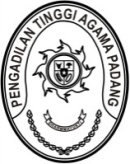 PENGADILAN TINGGI AGAMA PADANGKEPUTUSAN KETUA PENGADILAN TINGGI AGAMA PADANGNOMOR : W3-A/0000/PS.00/I/2023TENTANGPENUNJUKAN HAKIM PENGAWAS BIDANG, HAKIM PEMBINA DAN PENGAWAS DAERAHDI LINGKUNGAN PENGADILAN TINGGI AGAMA PADANGTAHUN 2023KETUA PENGADILAN TINGGI AGAMA PADANG,Menimbang   : a.  Bahwa  pengawasan tertinggi  terhadap  penyelenggaraan kekuasaan  kehakiman, pelaksanaan  tugas  administrasi  dan  keuangan   serta  pengawasan  internal  terhadap perilaku  Hakim  dan  Pegawai  di  lingkungan   peradilan   dilakukan   oleh  Mahkamah Agung;b.  Bahwa  Pengadilan   Tinggi   Agama  Padang   merupakan  Pengadilan   Tingkat  Banding sebagai   kawal   depan   Mahkamah    Agung   RI,  diberi  tugas   untuk   melaksanakan Pengawasan lnternal pada Pengadilan Tinggi  Agama Padang;c.  Bahwa  untuk melaksanakan Pengawasan Internal terhadap  Pengadilan Tinggi Agama Padang, perlu  membentuk  Tim   Hakim   Tinggi   Pengawasan   Bidang   pada Pengadilan  Tinggi Agama Padang Tahun  2023;Mengingat	:	1. 	Undang-Undang Nomor 3 Tahun 2009 Tentang Perubahan Kedua atas Undang-Undang Nomor 14 Tahun 1985 tentang Mahkamah Agung.		2.	Undang-Undang Nomor 48 Tahun 2009 tentang Kekuasaan Kehakiman;		3.	Undang Nomor 50 Tahun 2009 tentang Perubahan Kedua Atas Undang-Undang Nomor 7 Tahun 1989 tentang Peradilan Agama;		4. Peraturan Pemerintah Nomor 94 tahun 2021 tentang Disiplin Pegawai Negeri Sipil;		5.	Peraturan Bersama Mahkamah Agung RI dan Komisi Yudisial RI 
Nomor 02/PB/MA/IX/2012 - 02/PB/P.KY/09/2012 tentang Panduan Penegakan Kode Etik dan Pedoman Perilaku Hakim;		6.	Peraturan Mahkamah Agung Nomor 7 Tahun 2016 tentang Penegakan Disiplin Kerja Hakim pada Mahkamah Agung dan Badan Peradilan yang Berada dibawahnya;		7.	Peraturan Mahkamah Agung Nomor 8 Tahun 2016 tentang Pengawasan dan Pembinaan Atasan Langsung di Lingkungan Mahkamah Agung dan Badan Peradilan dibawahnya;		8.	Peraturan Mahkamah Agung Nomor 9 Tahun 2016 tentang Pedoman Penanganan Pengaduan (Whistleblowing System) di Mahkamah Agung dan Badan Peradilan yang Berada Dibawahnya;		9.	Keputusan Ketua Mahkamah Agung Nomor 145/KMA/SK/VIII/2007 tentang Memberlakukan Buku IV Pedoman Pelaksanaan Pengawasan di Lingkungan Badan-Badan Peradilan;		10.	Keputusan Ketua Mahkamah Agung RI Nomor 122/KMA/SK/VII/2013 tentang Kode Etik dan Pedoman Perilaku Panitera dan Juru Sita;		11.	Keputusan Sekretaris Mahkamah Agung RI 008-A/SEK/SK/I/2012 tentang Aturan Perilaku Pegawai Mahkamah Agung RI;		12.	Surat Keputusan Direktur Jenderal Badan Peradilan Agama Mahkamah Agung RI Nomor 1207/DJA/ HK.00.7/SK/VII/2012 tentang Pedoman Pemberdayaan Hakim Tinggi sebagai kawal depan MahkamahAgung		13.	Keputusan Ketua Pengadilan Tinggi Agama Padang Nomor 
W3-A/1422/OT.00/5/2022 tentang Penggunaan Teknologi Informasi Dalam Mendukung Tatalaksana (Business Process) pada Pengadilan Tinggi Agama Padang.MEMUTUSKAN:Menetapkan	:	KEPUTUSAN KETUA PENGADILAN TINGGI AGAMA PADANG TENTANG PENUNJUKAN HAKIM PENGAWAS BIDANG, HAKIM PEMBINA DAN PENGAWAS DAERAH DI LINGKUNGAN PENGADILAN TINGGI AGAMA PADANG TAHUN 2023.KESATU	: Mencabut keputusan Ketua Pengadilan Tinggi Agama Padang Nomor W3-A/0064/PS.00/I/2023 tanggal 02 Januari 2023 tentang Penunjukan Hakim Pengawas Bidang, Hakim Pembina dan Pengawas Daerah di Lingkungan Pengadilan Tinggi Agama Padang Tahun 2023.KESATU	:	Menunjuk yang namanya tercantum dalam lampiran I Keputusan ini sebagai Hakim Pengawas Bidang pada Pengadilan Tinggi Agama Padang, lampiran II sebagai Hakim Pembina dan Pengawas Daerah di lingkungan Pengadilan Tinggi Agama Padang.KEDUA	:	Hakim Pembina dan Pengawas Daerah melakukan monitoring dan evaluasi secara berkala dan realtime menggunakan Aplikasi ACO (Access CCTV Online) Direktorat Jenderal Badan Peradilan Agama pada tautan http://cctv.badilag.net/, terhadap:Apel Senin pagi dan Jum’at sore;Pelaksanaan PTSP sesuai SOP dan Protokol Pencegahan Penyebaran Covid-19;KETIGA	:	Hakim Pengawas Bidang, Hakim Pembina dan Pengawas Daerah melaksanakan pembinaan dan pengawasan dengan penuh tanggungjawab dibawah koordinasi Wakil Ketua Pengadilan Tinggi Agama Padang selaku koordinator pembinaan dan pengawasan dengan dibantu oleh Panitera dan Sekretaris Pengadilan Tinggi Agama Padang sebagai sekretaris pembinaan dan pengawasan di lingkungan Pengadilan Tinggi Agama Padang;KEEMPAT	:	Dalam melaksananakan tugas sebagaimana tersebut pada diktum ketiga, Hakim Pengawas Bidang, Hakim Pembina dan Pengawas Daerah dapat menggunakan aplikasi Pengawasan Terintegrasi (PASTI) melaporkan hasil pengawasannya kepada Ketua Pengadilan Tinggi Agama Padang melalui Wakil Ketua Pengadilan Tinggi Agama Padang selaku koordinator pembinaan selambatnya satu pekan setelah pelaksanaan Pembinaan dan Pengawasan;KELIMA	:	Jika dipandang perlu, Ketua Pengadilan Tinggi Agama Padang dapat menugaskan aparatur bidang kesekretariatan Pengadilan Tinggi Agama Padang sebagai pendamping Hakim Pengawas Bidang, Hakim Pembina dan Pengawas Daerah dalam melaksanakan tugas; KEENAM	:	Segala biaya yang timbul akibat keputusan ini dibebankan pada DIPA Pengadilan Tinggi Agama Padang Tahun Anggaran 2023.KETUJUH	:	Keputusan ini berlaku terhitung sejak tanggal ditetapkan dengan ketentuan apabila terdapat kekeliruan akan diperbaiki sebagaimana mestinya.Ditetapkan di Padangpada tanggal       Maret   2023KETUA PENGADILAN TINGGI AGAMA PADANG,Dr. Drs. H. PELMIZAR, M.H.I.NIP. 195611121981031009Tembusan:Direktur Jenderal Badan Peradilan Agama Mahkamah Agung RI;Kepala Badan Pengawasan Mahkamah Agung RI Jakarta;Ketua Pengadilan Agama se Sumatera Barat;LAMPIRAN I KEPUTUSAN KETUAPENGADILAN TINGGI AGAMA PADANGNOMOR	: W3-A/0000/PS.00/I/2023TANGGAL	:       Maret I 2023 PENUNJUKAN HAKIM PENGAWAS BIDANG PADA PENGADILAN TINGGI AGAMA PADANGTAHUN 2023KETUA PENGADILAN TINGGI AGAMAPADANG,Dr. Drs. H. PELMIZAR, M.H.I.NIP. 195611121981031009LAMPIRAN II KEPUTUSAN KETUAPENGADILAN TINGGI AGAMA PADANGNOMOR	: W3-A/0000/PS.00/I/2023TANGGAL	:      JANUARI  2023PENUNJUKAN HAKIM PEMBINA DAN PENGAWAS DAERAH PADA PENGADILAN TINGGI AGAMA PADANGTAHUN 2022KETUA PENGADILAN TINGGI AGAMAPADANG,Dr. Drs. H. PELMIZAR, M.H.I.NIP. 195611121981031009NONAMA/NIP/GOLONGANJABATAN / PENUGASANPENDAMPINGBIDANG PENGAWASANKET123456A. KOORDINATOR DAN SEKRETARISA. KOORDINATOR DAN SEKRETARISDr. Drs. Hamdani. S, S.H., M.H.I. 195602121984031001Pembina Utama (IV/e)Wakil Ketua/Koordinator Pembinaan dan Pengawasan--Drs. Syafruddin.196210141994031001Pembina Utama Madya (IV/d)Panitera/Sekretaris Pembinaan dan Pengawasan--H. Idris Latif S.H., M.H. 196404101993031002Pembina Utama Muda (IV/c)Sekretaris/Sekretaris Pembinaan dan Pengawasan--B. HAKIM PENGAWAS BIDANGB. HAKIM PENGAWAS BIDANGDrs. H. Maharnis, S.H., M.H195606231979031006Pembina Utama (IV/e)Hakim Utama/Hakim Pengawas BidangDamris, S.H.Administrasi Persidangan danAdministrasi PerkaraDrs. H. Syafri Amrul, M.H.I.195804101987031006Pembina Utama (IV/e)Hakim Utama/Hakim Pengawas BidangKutung Saraini, S.AgEnjer Sades, S.H.Administrasi Umum(Keuangan dan Pelaporan)Drs. H. Sulem Ahmad, S.H., M.A.195607291986031002Pembina Utama (IV/e)Hakim Utama/Hakim Pengawas BidangH. Masdi, S.H.Kinerja Pelayanan PublikDrs. H. Nasrul.K, S.H., M.H.196209171990031002Pembina Utama (IV/e)Hakim Utama/Hakim Pengawas BidangRahmita, S.Ag.Hj. Alifah, S.H.Administrasi Umum(Kepegawaian dan Teknologi Informasi)Drs. Bahrul Amzah, M.H.195810201989031003Pembina Utama (IV/e)Hakim Utama/Hakim Pengawas BidangRahmita, S.Ag.Hj. Alifah, S.H.Administrasi Umum(Kepegawaian dan Teknologi Informasi)Drs. H. Amridal, S.H., M.A.195606151980031009Pembina Utama (IV/e)Hakim Utama/Hakim Pengawas BidangMulyani, S.H.Amrizal, S.Ag.Administrasi Umum(Rencana Program dan Anggaran)Drs. H. Abdul Jabar, M.H.196303081989031004Pembina Utama (IV/e)Hakim Utama/Hakim Pengawas BidangDrs. Daryamurni.Neli Oktavia, S.H.Pengelolaan Rumah Tangga, Kebersihan dan KeindahanDr. Drs. H. Abdul Hadi, M.H.I.196212281993031004Pembina Utama Madya (IV/d)Hakim Utama Madya/Hakim Pengawas BidangDrs. Syaiful Ashar, S.H.Nora Oktavia, S.H.Implementasi SIPP, Pengelolaan Register Perkara Banding dan Keuangan PerkaraDrs. Nurhafizal, S.H., M.H.196408261992031003Pembina Utama Madya (IV/d)Hakim Utama Madya/Hakim Pengawas BidangYun Ridwan, S.H.Dra. SyuryatiManajemen PeradilanDrs. Najamuddin, S.H., M.H.196301161991031003Pembina Utama (IV/e)Hakim Utama/Hakim Pengawas BidangM. Yazid. ZA,  S.H.,M.H.Drs. Hamzah.Pengelolaan Tata Persuratan dan Perpustakaan dan Arsip PerkaraNONAMA/NIP/GOLONGANJABATAN / PENUGASANPENDAMPINGBIDANG PENGAWASANKET123456A. KOORDINATOR DAN SEKRETARISA. KOORDINATOR DAN SEKRETARISDr. Drs. Hamdani. S, S.H., M.H.I. 195602121984031001Pembina Utama (IV/e)Wakil Ketua/Koordinator Pembinaan dan Pengawasan--Drs. Syafruddin.196210141994031001Pembina Utama Madya (IV/d)Panitera/Sekretaris Pembinaan dan Pengawasan--H. Idris Latif S.H., M.H. 196404101993031002Pembina Utama Muda (IV/c)Sekretaris/Sekretaris Pembinaan dan Pengawasan--B. HAKIM PENGAWAS DAERAHB. HAKIM PENGAWAS DAERAHDrs. H. Maharnis, S.H., M.H195606231979031006Pembina Utama (IV/e)Hakim Utama/Hakim Pengawas DaerahDamris, S.H.PA Padang.PA Pariaman.Drs. H. Syafri Amrul, M.H.I.195804101987031006Pembina Utama (IV/e)Hakim Utama/Hakim Pengawas DaerahKutung Saraini, S.AgEnjer Sades, S.H.PA Tanjung Pati.PA SawahluntoDrs. H. Sulem Ahmad, S.H., M.A.195607291986031002Pembina Utama (IV/e)Hakim Utama/Hakim Pengawas DaerahH. Masdi, S.H.PA BukittinggiPA Talu.Drs. Bahrul Amzah, M.H.195810201989031003Pembina Utama (IV/e)Hakim Utama/Hakim Pengawas DaerahRahmita, S.Ag.Hj. Alifah, S.H.PA Payakumbuh.PA BatusangkarDrs. H. Amridal, S.H., M.A.195606151980031009Pembina Utama (IV/e)Hakim Utama/Hakim Pengawas DaerahMulyani, S.H.Amrizal, S.Ag.PA Painan PA Padang PanjangDrs. H. Abdul Jabar, M.H.196303081989031004Pembina Utama (IV/e)Hakim Utama/Hakim Pengawas DaerahDrs. Daryamurni.Neli Oktavia, S.H.PA Sijunjung PA ManinjauDr. Drs. H. Abdul Hadi, M.H.I.196212281993031004Pembina Utama Madya (IV/d)Hakim Utama Madya/Hakim Pengawas DaerahDrs. Syaiful Ashar, S.H.Nora Oktavia, S.H.PA Lubuk Basung PA Muara LabuhDrs. Nurhafizal, S.H., M.H.196408261992031003Pembina Utama Madya (IV/d)Hakim Utama Madya/Hakim Pengawas DaerahYun Ridwan, S.H.Dra. SyuryatiPA Lubuk SikapingPA Koto BaruDrs. Najamuddin, S.H., M.H.196301161991031003Pembina Utama (IV/e)Hakim Utama/Hakim Pengawas DaerahH.M. Yazid. ZA,  S.H.,M.H.Drs. Hamzah.PA SolokPA Pulau Punjung